ΠΡΟΜΗΘΕΙΑ: «Αυτόματου Πλυστικού Συστήματος Εξαρτημάτων  με χρονομίσθωση».  Ο ΟΙΚΟΝΟΜΙΚΟΣ ΦΟΡΕΑΣ: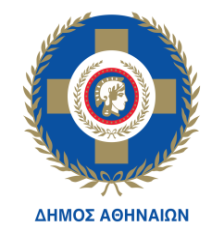 A.AΕΙΔΟΣΕΙΔΟΣΑ.ΤΜΟΝΑΔΑΜΟΝΑΔΑΜΟΝΑΔΑΠΟΣΟΤΗΤΑΠΟΣΟΤΗΤΑΜΙΣΘΩΜΑ/ΜΗΝΑ ΜΙΣΘΩΜΑ/ΜΗΝΑ ΜΗΝΙΑΙΑ ΜΙΣΘΩΜΑΤΑΜΗΝΙΑΙΑ ΜΙΣΘΩΜΑΤΑΔΑΠΑΝΗΔΑΠΑΝΗ1Αυτόματο Πλυστικό Σύστημα Εξαρτημάτων.Αυτόματο Πλυστικό Σύστημα Εξαρτημάτων.1TEMAXIOTEMAXIOTEMAXIO11                      €                      €3636€€ΦΠΑ 24%ΦΠΑ 24%€€ΣΥΝΟΛΟΣΥΝΟΛΟ€€